PONEDELJEK, 12. 10. 2015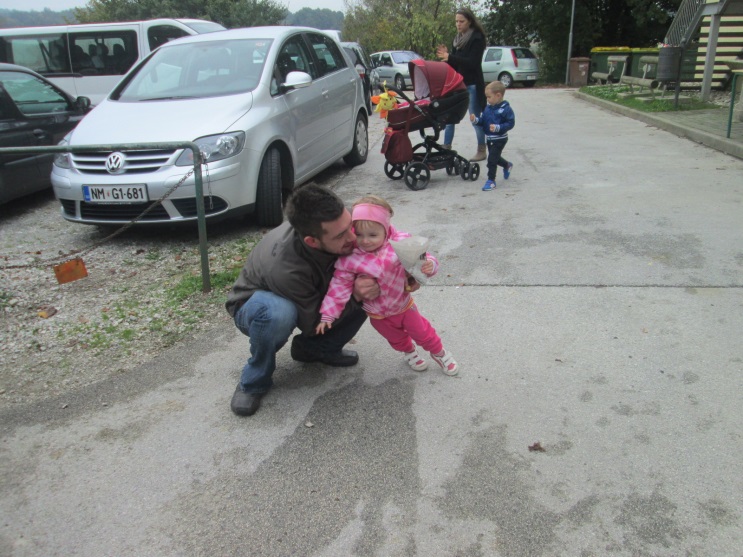 KOSTANJEV PIKNIK V VRTCU RADOVEDNEŽ ŠKOCJAN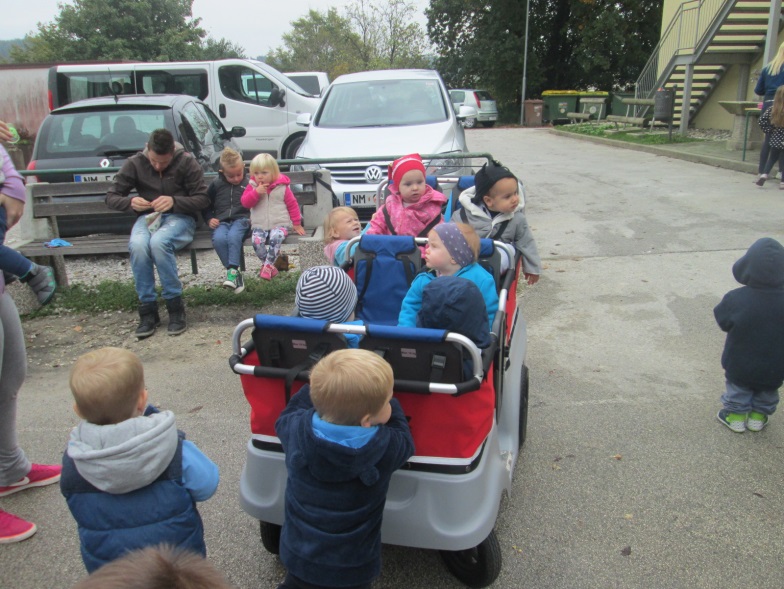 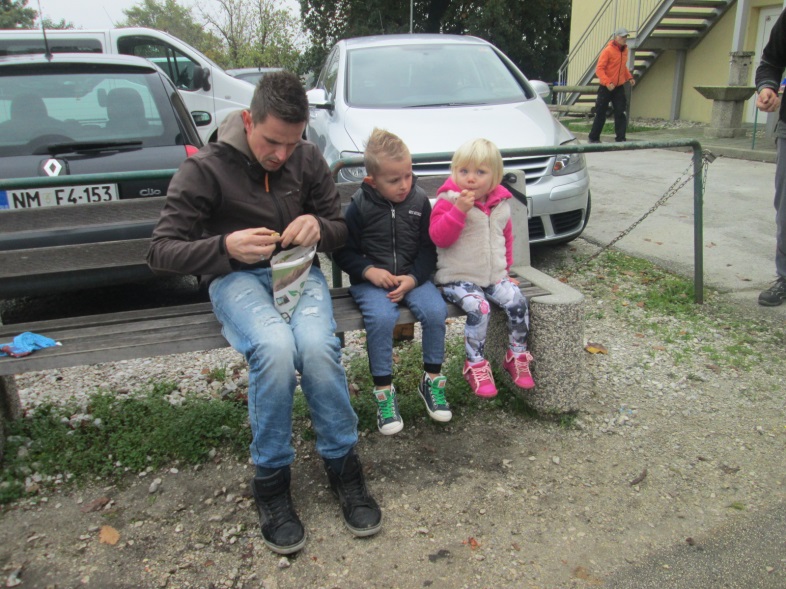 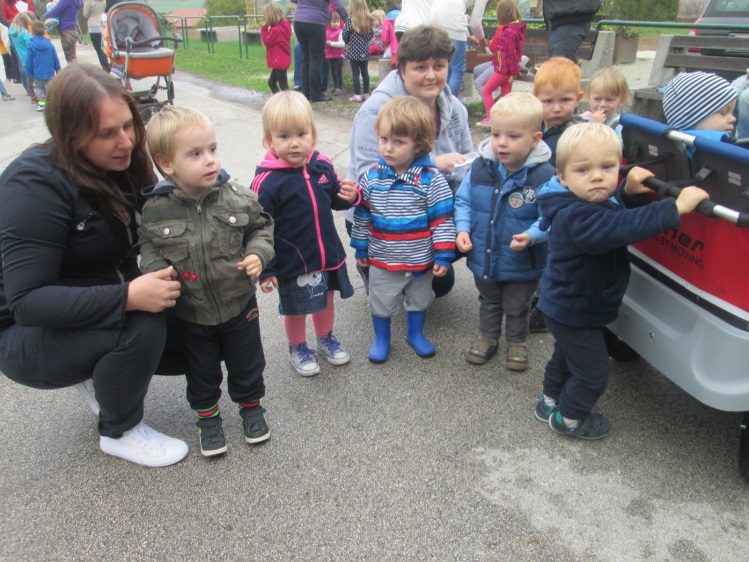 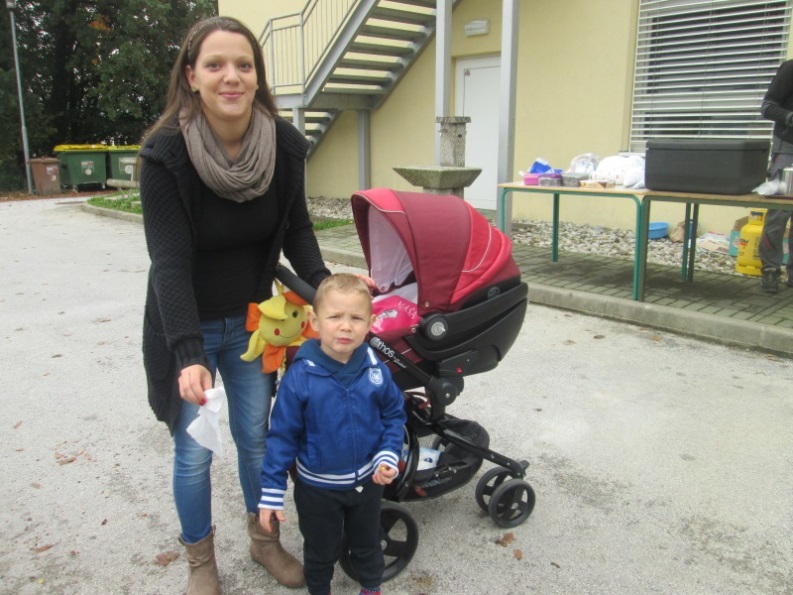 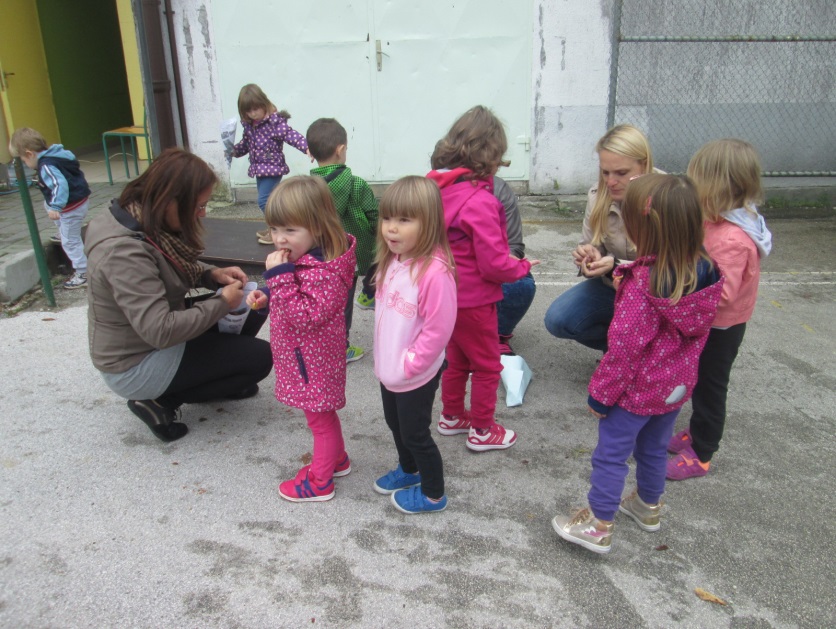 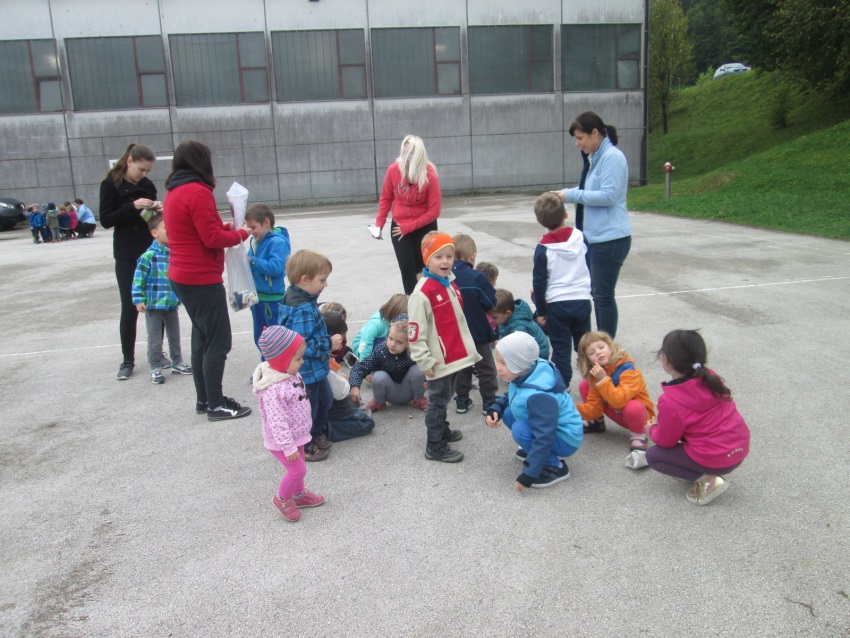 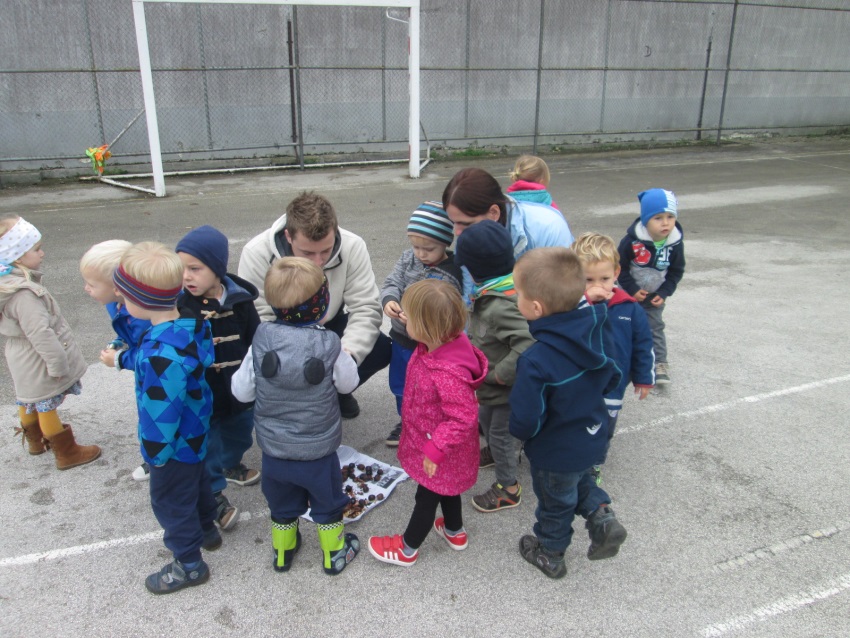 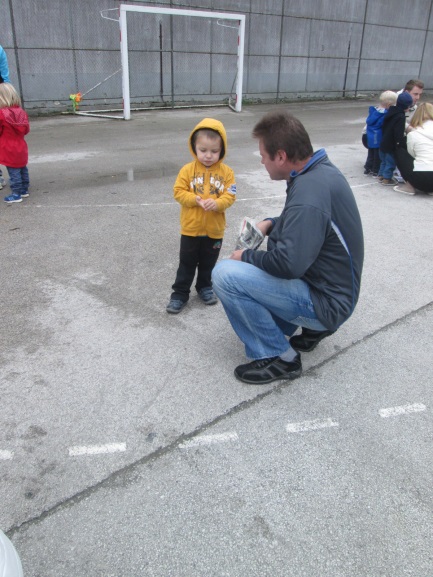 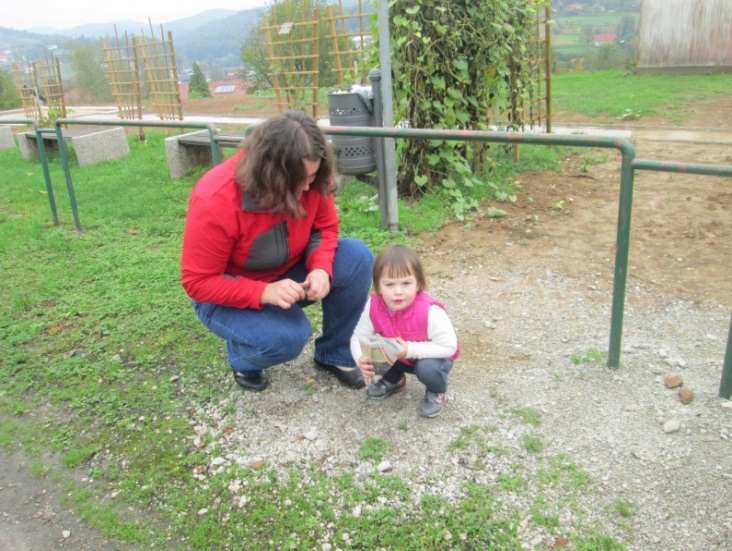 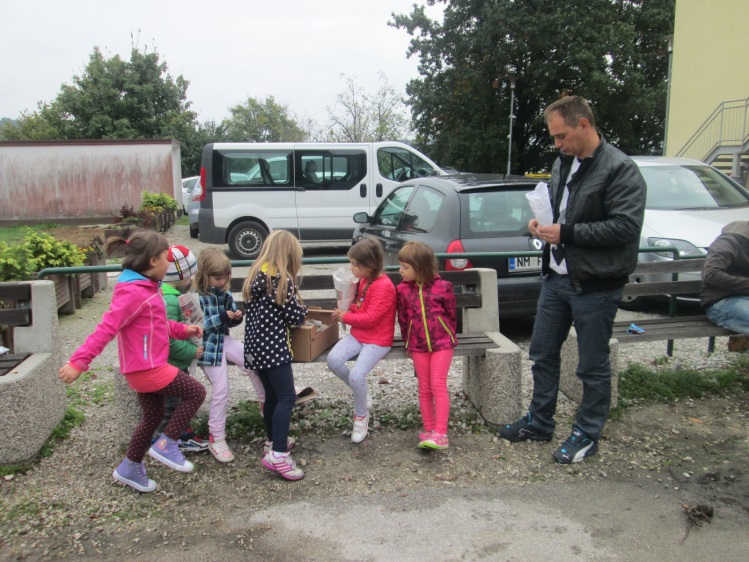 HVALA VSEM OBISKOVALCEM ZA          SPROŠČENO DRUŽENJE.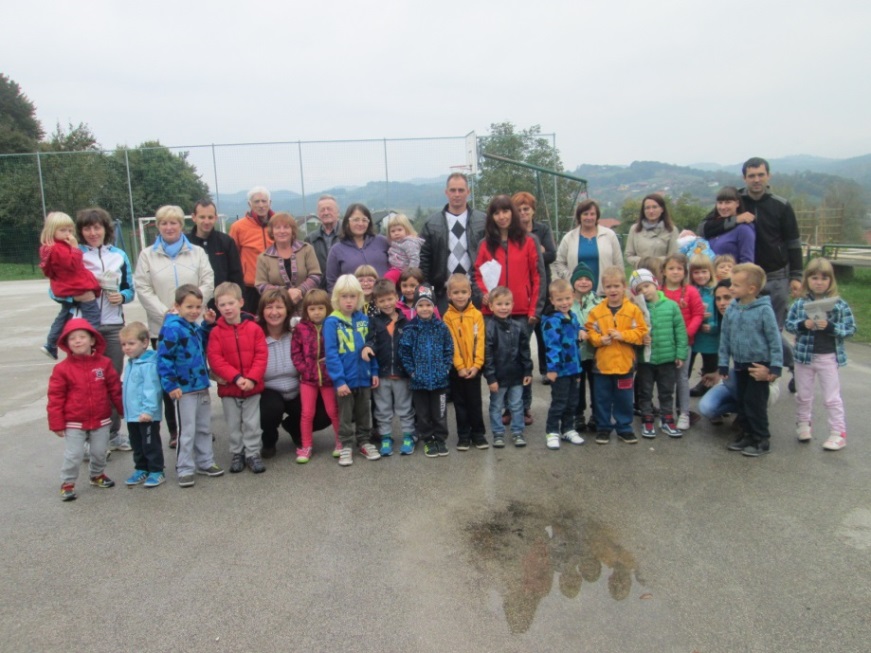             VZGOJITELJICE VRTCA